 BASS NATION OF VIRGINIA INC. 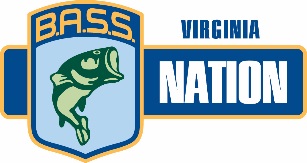 COLLEGE CHAMPIONSHIP ENTRY FORMMake Checks payable to: BNVA			COLLEGE__________________________Team Entry Fee:	$40.00				Plus $25 State Dues Each		BOATER						NON-BOATER_______________________________		_______________________________MAILING ADDRESS				MAILING ADDRESS________________________________		_________________________________________________________________		________________________________PHONE- Cell						PHONE - Cell_________________________________		_________________________________Email							Email_________________________________		________________________________BASS#						BASS#_________________________________		_________________________________Signature__________________________		Signature__________________________Date______________________________		Date______________________________Method of PaymentCheck#____________Amount________________  Cash_______________